FICHE D’ENGAGEMENT 2020 - 2021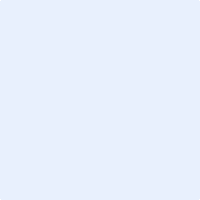 Nom :     Prénom :    Grade :  Qualité :        Date et lieu de Naissance :     Situation familiale : Adresse :                                              Wilaya :   Tél : 
Email : 
Personne à contacter en cas de nécessité :   ……………………....……Niveau d instruction………………………………………….…………………….Fonction :………………………………………Employeur…………………………………….N° de compte « RIP (20 chiffre) » : Pointure :  Taille  : Groupe Sanguin : Ligue D’appartenance Régional :    Club a évité : Remarque à motionner :   ………………………………………………………………………………...……………..Envoyé la fiche   sur  l’adresse  E-mail : arbitre.cfa@gmail.comJe soussigne avoir remplie cet fiche d’engagement pour la saison 2020 / 2021Cette fiche doit être remplie en  Word    soigneusement    avec des informations correctes  et fiablesToutes indisponibilité doit faire l'objet d'un écrit et envoyé 72 heurs avant la désignation avec des motifs valables et justifier faute de quoi nous nous trouvons dans l’obligation d’appliquer les mesures coercitives prévues par la réglementation en vigueur et sera écarté de toutes désignations.A la réception de la désignation les arbitres du même match doivent se contacter pour mieux préparer leur déplacement.Toutes réclamations ou doléance doit être envoyé   par e-mail  La photo est obligatoire sur la ficheToute fiche qui n'est pas dûment remplie et envoyé dans les délais impartis, le contrevenant se verra écarté de toutes désignations